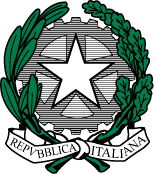 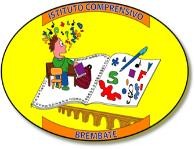 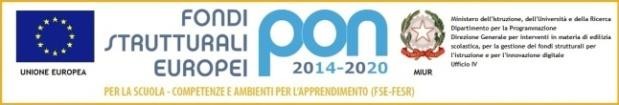 Brembate, 11/02/2021All’albo dell’Istituto ComprensivoAl sito Web dell’Istituto ComprensivoAgli Istituti Scolastici della Provincia di Bergamo A tutti gli interessatiAVVISO PUBBLICO PER L’AFFIDAMENTO DI INCARICHI AD ESPERTI ESTERNIL’Istituto Comprensivo di Brembate Sotto Legalmente rappresentato dal Dirigente ScolasticoVisto il D. P. R. n. 275 dell’8 marzo 1999;Visto l’art. 43 del decreto Interministeriale n. 129 del 28 agosto 2018 (Regolamento concernente le Istruzioni generali sulla gestione amministrativo-contabile delle istituzioni scolastiche) che consente all’istituzione scolastica la stipula di contratti di prestazione d’opera con esperti per particolari attività ed insegnamenti, al fine di garantire l’arricchimento dell’offerta formativa nonché la realizzazione di specifici programmi di ricerca e sperimentazione; a seguire gli articoli 44 e 45;Visto il decreto legislativo 18 aprile 2016, n. 50 e ss.mm.ii e in particolare l’art.36 c.2 lett. a);Viste le linee Guida ANAC n.4, aggiornate a seguito dell’entrata in vigore della legge 14 giugno 2019, n°55; Viste le proposte del Piano diritto allo Studio per l’anno scolastico 2020-2021 deliberato dagli Organi Collegiali competenti;Viste le proposte del Piano dell’Offerta Formativa relativo all’anno scolastico 2020/20201deliberate dagli OO.CC;Visto il Regolamento dell’attività negoziale per la fornitura di beni e servizi dell’IC di Brembate;Viste le disponibilità di Bilancio dell’Istituto;Considerato che per l’anno scolastico 2020/21 si rende necessario procedere all’individuazione dei contraenti cui conferire contratti di prestazione d’opera per l’attuazione dei progetti programmati per questo istituto per l’arricchimento dell’Offerta Formativa;Effettuata la dovuta ricognizione interna fra il personale dell’Istituzione scolastica;RENDE NOTO CHEè aperta la selezione per il conferimento di incarichi, sotto elencati, per prestazioni professionali non continuative, tramite stipula di contratto di prestazione d’opera o similare, da conferire ad esperti esterni sia in forma individuale o tramite Associazioni.ART.1 OGGETTO DELLA PRESTAZIONE: PROGETTI DEL P.O.F. – ANNO SCOLASTICO 2020-2021ART. 2 –FINALITA’I progetti inseriti nel presente bando di selezione sono rivolti a studenti della scuola Primaria (plessi Brembate e Grignano) ed intendono fornire agli studenti frequentanti l’Istituto un ventaglio di opportunità formative che arricchiscono e completano il percorso educativo-didattico programmato dai team docenti delle diverse classi.Su indirizzo del Dirigente scolastico e per deliberata volontà collegiale, tutti i progetti del seguente bando di selezione saranno liquidati con i fondi del Piano del Diritto allo studio, saranno rivolti a tutti gli alunni delle classi individuate e non comporteranno alcun esborso economico per le famiglie, in considerazione dell’emergenza pandemica in corso e delle conseguenti criticità economico-sociali.ART. 3 – REQUISITI DI PARTECIPAZIONESono ammessi a partecipare: il personale di altre Istituzioni scolastiche, liberi professionisti e associazioni professionali che abbiano al loro interno figure professionali con le caratteristiche previste dal presente bando. Gli aspiranti della Pubblica Amministrazione dovranno essere autorizzati dall’Ente di appartenenza e la stipula del contratto sarà subordinata al rilascio di detta autorizzazione.ART. 4 – CONDIZIONI E MODALITA’ DI ESPLETAMENTO DEL SERVIZIOAlla luce dell’emergenza sanitaria da Sars-Cov 2, tutti i progetti e le attività presenti nel seguente bando dovranno svolgersi nel rispetto della normativa vigente a livello nazionale e regionale, nonchénell’osservanza delle condizioni previste dal Protocollo di sicurezza antiCovid, adottato dall’I.C. Brembate Sotto per l’a.s. 2020/21.Gli esperti selezionati avranno cura di programmare le attività formative con i gruppi classe escludendo la possibilità di non interferenza fra i gruppi stessi, anche ai fini delle misure adottate per il contact tracing.ART. 5 –PERSONALE IMPIEGATO NEL SERVIZIOL’aggiudicatario dovrà assicurare, salvo i casi di forza maggiore, la stabilità e continuità del servizio, secondo il calendario programmato con i docenti. Nel caso di associazione professionale, all’offerta deve essere allegato il curriculum del personale proposto per l’espletamento del servizio.ART. 6- COMPENSOGli importi esplicitati nelle schede progettuali sono da intendersi comprensivi di tutte le ritenute previdenziali, assistenziali e fiscali IVA, nonché ogni altro onere presente e futuro e di ogni altra ritenuta a carico del prestatore d’opera comprese le spese di trasporto per gli spostamenti.ART.7 - MODALITA’ DI PARTECIPAZIONE E TERMINI DI SCADENZAGli esperti di particolare e comprovata qualificazione professionale, attestata mediante la dichiarazione dei titoli attinenti all’insegnamento cui è destinato il contratto, possono presentare domanda di partecipazione alla selezione.La domanda di partecipazione alla selezione sarà redatta in carta semplice, conforme ai modelli predisposti (Allegati A e B), corredata da una breve sintesi di proposta progettuale (Allegato C), dovrà essere indirizzata al Dirigente Scolastico e dovrà pervenire entro e non oltre le ore 12,00 del giorno venerdì 26/02/2021 (non fa fede il timbro postale) alla segreteria dell’Istituto Comprensivo di Brembate Sotto a mezzo posta, o mediante consegna a mano in busta chiusa. Sul plico contenente la domanda dovrà essere indicato il mittente e la dicitura ESPERTO con l’indicazione del progetto a cui si intende partecipare. Si segnala che le modalità di pagamento fattura/nota di pagamento ecc. nei confronti delle Pubbliche Amministrazioni dovranno essere emesse in formato elettronico (informativa sul sito: www.fatturapa.gov.it oppure circolare n. 1 del 31/03/2014 Dipartimento delle finanze).La domanda deve contenere la propria offerta economica con indicazioni del compenso orario deve comprendere gli oneri di legge e delle spese (da intendersi a lordo di IRPEF, IRAP, o IVA nonché di ogni altro onere tributario, previdenziale e assicurativo) e deve essere firmata.Le domande pervenute dopo la data indicata non saranno prese in considerazione.La selezione delle domande sarà effettuata dal Dirigente Scolastico, coadiuvato da apposita commissione, al cui insindacabile giudizio è rimessa la scelta dell’esperto a cui conferire l’incarico.La valutazione sarà effettuata sulla base dei seguenti criteri:Offerta economicamente più vantaggiosa.Congruenza dell’attività professionale svolta dal candidato con gli obiettivi formativi specifici dell’insegnamento o dell’attività formativa per i quali è bandita la selezioneCurriculum vitae.Qualità del progetto rispetto all’approccio didattico, all’innovazione metodologica, alla creatività della proposta.Esperienze pregresse nell’ordine di scuola, individuato dal bandoAttività già svolte presso l’Istituto Comprensivo Brembate SottoL’Istituto si riserva di procedere al conferimento dell’incarico anche in presenza di una sola domanda pervenuta, se pienamente rispondente alle esigenze progettuali, o di non procedere all’attribuzione dello stesso, a suo insindacabile giudizio.Gli aspiranti dipendenti della Pubblica Amministrazione dovranno essere autorizzati e la stipula del contratto sarà subordinata al rilascio di detta autorizzazione.L’incarico non costituisce rapporto di impiego; alla scadenza del contratto il rapporto è sciolto di diritto. Il compenso spettante sarà erogato previa presentazione di dichiarazione di aver assolto al servizio assegnato secondo gli interventi previsti dall’accordo; saranno liquidate esclusivamente le ore effettivamente prestate.Per esigenze organizzative l’avvio del servizio potrebbe essere posticipato senza che l’aggiudicato abbia nulla da pretendere dall’Istituto Comprensivo di Brembate Sotto; in questo caso slitterà automaticamente anche la conclusione del contratto.È facoltà dell’Istituto recedere dal contratto nel caso di soppressione del Servizio o variazione delle modalità gestionali dello stesso.L’aggiudicazione avverrà ad insindacabile giudizio di questa istituzione scolastica, con apposito provvedimento che verrà inviato all’offerente scelto.La valutazione delle offerte sarà effettuata entro il giorno 26/02/2021 presso la sede dell’Istituto Comprensivo di Brembate Sotto.Il presente avviso è pubblicato all’albo ufficiale della scuola e pubblicizzato nella pagina web della stessa e inviato per posta elettronica alle istituzioni scolastiche statali della provincia di Bergamo.ART. 8 – CRITERI PER LA VALUTAZIONE DELLE PROPOSTELa valutazione delle proposte sarà effettuata da un’apposita commissione presieduta dal Dirigente Scolastico, che si riunirà Lunedì 01 marzo 2021 alle ore 10.00 .Le offerte saranno valutate assegnando un punteggio così determinato:Si rammenta che la falsa dichiarazione comporta l'applicazione delle sanzioni penali previste dall'art. 76 del DPR n.445/2000.ART. 9 - CRITERI DI ASSEGNAZIONE DELL'INCARICOA parità di punteggio prevarrà il candidato con maggiore esperienza in ambito scolastico. In caso di ulteriore parità prevarrà il candidato più giovane.ART. 10 – MODALITA’ DI PAGAMENTOL’incarico non costituisce rapporto di impiego ed il compenso spettante sarà erogato al termine della prestazione entro 30 giorni dal ricevimento della seguente documentazione e previa verifica della regolarità contributiva:relazione finale sull’attività svolta e sugli obiettivi raggiunti;dichiarazione di aver assolto il servizio assegnato con la calendarizzazione delle ore prestate;fattura elettronica o nota di addebito in regola col bollo (secondo i regimi fiscali dei singoli interessati).ART. 11 – AVVERTENZELa scuola si riserva, in caso di aggiudicazione, di verificare i requisiti dichiarati, mediante l’acquisizione d’ufficio dei certificati attestanti il possesso di stati, fatti e qualità dei soggetti dichiaranti;Si procederà all’aggiudicazione della selezione anche in presenza di una sola offerta valida;La scuola si riserva, a suo insindacabile giudizio, la facoltà di non procedere all’aggiudicazione nel caso in cui non ritenga meritevole di approvazione nessuna delle candidature presentate.ART.12 - RESPONSABILE DEL PROCEDIMENTOAi sensi dell’art. 31 del D.Lgs 50/2016 e ss.mm.ii. e dell’art. 5 della legge 241 del 7 agosto 1990, è stato nominato Responsabile del Procedimento la prof.ssa Daniela Baldassarre, Dirigente Scolastico di questo Istituto.ART.13 - TRATTAMENTO DEI DATI PERSONALITutti i dati di cui l’Istituto entrerà in possesso, saranno trattati ai sensi del Regolamento UE2016/679 del D.Lgs 101/2018 per le sole finalità indicate nel presente avviso.La presentazione della domanda implica il consenso al trattamento dei dati personali, a cura del personale assegnato all’Ufficio preposto alla conservazione delle domande ed all’utilizzo delle stesse per lo svolgimento della procedura di selezione L’interessato gode dei diritti di cui alle leggi citate, tra i quali il diritto d’accesso ai dati che lo riguardano e quello di rettificare i dati erronei, incompleti o raccolti in termini non conformi a leggeAllegati A )	Domanda di partecipazione al bando di selezione pubblicaB )	dichiarazione autocertificata dei requisiti di accesso, dei titoli di specializzazione, formazione e delle esperienze professionaliC )	Proposta progettuale Eventuali chiarimenti potranno essere richiesti presso l’Ufficio di Segreteria dell’Istituto, chiedendo del DSGA Sig. D’Occhio Giuseppe.IL DIRIGENTE SCOLASTICOProf.ssa Daniela BaldassarreDocumento firmato digitalmente ai sensi del D.Lgs. n.82/2005 eSuccessive modifiche ed integrazioniALLEGATO ADomanda di partecipazione al bando di selezione pubblica: AVVISO PUBBLICO PER L’AFFIDAMENTO DI INCARICHI AD ESPERTI ESTERNI (indicare numero progressivo e denominazione del progetto per il quale si concorre)AI Dirigente Scolastico dell’Istituto Comprensivo di Brembate Sotto, Via Oratorio, 14 – 24041 BREMBATE (BG)II/la  sottoscritto/a	,nato/a	a	 		il 		residente  a 				, in Via	 			Tel.	 		 	email_ 	@  	CF. 	P.I.  	Chiede l'ammissione alla selezione pubblica per il conferimento di incarico finalizzato a: “Numero progressivo e Denominazione bando”Autorizza al trattamento dei dati personali ai fini della gestione della selezione: [ ] Sì[ ] No (in questo caso la domanda non sarà considerabile)Dichiara di aver preso visione del bando e di approvarne senza riserva le prescrizioni.Ai sensi dell'art 445/2000 la dichiarazione sottoscritta è inviata con allegata copia di un documento di identità validoData, 	_	Firma ALLEGATO BAutocertificazione dei titoli e delle esperienze ai fini della partecipazione al bando di selezione pubblica per titoli per il reperimento di esperto per l’affidamento del servizio di consulenza psicologica (Sportello di ascolto), di attività di monitoraggio-prevenzione del disagio scolastico, di percorsi di sostegno psicologico per studenti, genitori e personale della scuola – A.S. 2020/2021 –AI Dirigente Scolastico dell’Istituto Comprensivo di Brembate Sotto, Via Oratorio, 14 – 24041 BREMBATE (BG)II/la  sottoscritto/a 	 	, nato/aa 		il 	residente  a 		, in Via 		Tel. 	 	email_ 	@ 	CF.Avendo presentato domanda di partecipazione alla selezione pubblica per il conferimento di incarico finalizzato alla realizzazione del progetto di:------------------------------------------------Consapevole che chiunque rilascia dichiarazioni mendaci è punito ai sensi del codice penale e delle leggi speciali in materia, ai sensi e per gli effetti dell'art. 46 D.P.R. n. 445/2000DICHIARAdi essere cittadino/a italiano/a oppure di essere cittadino del seguente Stato aderente all'Unione Europea 	;di essere in godimento di diritti politici e civili;l’inesistenza di condanne penali o di procedimenti penali pendenti;l’inesistenza di qualsiasi causa ostativa a stipulare contratti con la Pubblica Amministrazione.di essere a conoscenza di tutte le circostanze generali e particolari e di tutti gli oneri previsti che possono influire sullo svolgimento del servizio e di aver ritenuto di poter partecipare alla gara con un’offerta ritenuta remunerativa e comunque tale da permettere il regolare espletamento del servizio stesso;di non trovarsi nelle condizioni che comportano l’esclusione dalla partecipazione alle gare ai sensi dell’art. 80 del D.Lgs. n. 50/2016.di essere informato/i, ai sensi e per gli effetti di cui all’art. 13 del D.Lgs. n. 196/2003, che i dati personali raccolti saranno trattati, anche con strumenti informatici, nell’ambito del procedimento per il quale la presente dichiarazione viene resa e di autorizzare espressamente tale trattamento;che il recapito per le comunicazioni relative al presente appalto è il seguente:con sede in 	(Prov. di 	)c.a.p. 	via/Piazza	n.  	telefono n. 	fax n.   	 e.mail:    			   pec:di autorizzare la stazione appaltante a trasmettere le comunicazioni a detto indirizzo di posta elettronica/pec, sollevando l’Istituto da qualsiasi responsabilità in ordine alla mancata conoscenza delle comunicazioni così inviate.Di essere in possesso dei seguenti titoli di accesso al presente bando:Titolo 1:Titolo 2:Titolo 3:Di aver svolto le seguenti esperienze professionali attinenti alle attività del presente bando:servizio in qualità dipressodal 	al    	servizio in qualità dipressodal 	al    	servizio in qualità dipressodal 	al    	servizio in qualità dipressodal 	al    	data, 	Firma  	ALLEGATO CProposta progettuale………………………………………………………………………………………………………………………………………………………………………………………………………………………………………………………………………………………………………………………………………………………………………………………………………………………………………………………………………………………………………………………………………………………………………………………………………………………………………………………………………………………………………………………………………………………………………………………………………………………………………………………………………………………………………………………………………………………………………………………………………………………………………………………………………………………………………………………………………………………………………………………………………………………………………………………………………………………………………………………………………………………………………………………………………………………………………………………………………………………………………………………………………………………………………………………………………………………………………………………………………………………………………………………………………………………………………………………………………………………………………………………………………………………………………………………………………………………………………………………………………………………………………………………………………………………………………………………………………………………………………………………………………………………………………………………………………………………………………………………………………………………………………………ATTIVITÀDESTINATARIIMPEGNO ORARIO APPROSSIMATIVOPERIODO DI SVOLGIMENTO;IMPORTO MASSIMOPER PROGETTOProgetto:“Danzaterapia”Obiettivi formativiSviluppare e rafforzare:le capacità motorie potenziando il corpo nelle sue capacità muscolari e articolarile capacità sensoriali stimolando la percezione dello spazio circostantele capacità d’ascolto, il fluire del respiro e la consapevolezza del proprio movimentole capacità cognitive per incrementare una maggior spinta alla creativitàle capacità emotive per aiutare a individuare e liberare certezze, dolori, desideri, rabbie, gioiele capacità espressive e creative per superare blocchi fisici e mentali che impediscono di manifestare la vera fantasiala scoperta e l’attivazione di nuovecapacità motorie, creative, espressivela forza, la fiducia, la sicurezza e la stima personale.Alunni di:Tot. 56 oreDa marzo 20211Progetto:“Danzaterapia”Obiettivi formativiSviluppare e rafforzare:le capacità motorie potenziando il corpo nelle sue capacità muscolari e articolarile capacità sensoriali stimolando la percezione dello spazio circostantele capacità d’ascolto, il fluire del respiro e la consapevolezza del proprio movimentole capacità cognitive per incrementare una maggior spinta alla creativitàle capacità emotive per aiutare a individuare e liberare certezze, dolori, desideri, rabbie, gioiele capacità espressive e creative per superare blocchi fisici e mentali che impediscono di manifestare la vera fantasiala scoperta e l’attivazione di nuovecapacità motorie, creative, espressivela forza, la fiducia, la sicurezza e la stima personale.4 classiprime48 oreCosto totale:€. 2.200,00Progetto:“Danzaterapia”Obiettivi formativiSviluppare e rafforzare:le capacità motorie potenziando il corpo nelle sue capacità muscolari e articolarile capacità sensoriali stimolando la percezione dello spazio circostantele capacità d’ascolto, il fluire del respiro e la consapevolezza del proprio movimentole capacità cognitive per incrementare una maggior spinta alla creativitàle capacità emotive per aiutare a individuare e liberare certezze, dolori, desideri, rabbie, gioiele capacità espressive e creative per superare blocchi fisici e mentali che impediscono di manifestare la vera fantasiala scoperta e l’attivazione di nuovecapacità motorie, creative, espressivela forza, la fiducia, la sicurezza e la stima personale.Primaria Brembatedi cui:12 ore x gruppo(compenso max onnicomprensivo)Progetto:“Danzaterapia”Obiettivi formativiSviluppare e rafforzare:le capacità motorie potenziando il corpo nelle sue capacità muscolari e articolarile capacità sensoriali stimolando la percezione dello spazio circostantele capacità d’ascolto, il fluire del respiro e la consapevolezza del proprio movimentole capacità cognitive per incrementare una maggior spinta alla creativitàle capacità emotive per aiutare a individuare e liberare certezze, dolori, desideri, rabbie, gioiele capacità espressive e creative per superare blocchi fisici e mentali che impediscono di manifestare la vera fantasiala scoperta e l’attivazione di nuovecapacità motorie, creative, espressivela forza, la fiducia, la sicurezza e la stima personale.+ 8 oreProgetto:“Danzaterapia”Obiettivi formativiSviluppare e rafforzare:le capacità motorie potenziando il corpo nelle sue capacità muscolari e articolarile capacità sensoriali stimolando la percezione dello spazio circostantele capacità d’ascolto, il fluire del respiro e la consapevolezza del proprio movimentole capacità cognitive per incrementare una maggior spinta alla creativitàle capacità emotive per aiutare a individuare e liberare certezze, dolori, desideri, rabbie, gioiele capacità espressive e creative per superare blocchi fisici e mentali che impediscono di manifestare la vera fantasiala scoperta e l’attivazione di nuovecapacità motorie, creative, espressivela forza, la fiducia, la sicurezza e la stima personale.per spettacoloProgetto:“Danzaterapia”Obiettivi formativiSviluppare e rafforzare:le capacità motorie potenziando il corpo nelle sue capacità muscolari e articolarile capacità sensoriali stimolando la percezione dello spazio circostantele capacità d’ascolto, il fluire del respiro e la consapevolezza del proprio movimentole capacità cognitive per incrementare una maggior spinta alla creativitàle capacità emotive per aiutare a individuare e liberare certezze, dolori, desideri, rabbie, gioiele capacità espressive e creative per superare blocchi fisici e mentali che impediscono di manifestare la vera fantasiala scoperta e l’attivazione di nuovecapacità motorie, creative, espressivela forza, la fiducia, la sicurezza e la stima personale.(2 h per classe)Progetto:“Danzaterapia”Obiettivi formativiSviluppare e rafforzare:le capacità motorie potenziando il corpo nelle sue capacità muscolari e articolarile capacità sensoriali stimolando la percezione dello spazio circostantele capacità d’ascolto, il fluire del respiro e la consapevolezza del proprio movimentole capacità cognitive per incrementare una maggior spinta alla creativitàle capacità emotive per aiutare a individuare e liberare certezze, dolori, desideri, rabbie, gioiele capacità espressive e creative per superare blocchi fisici e mentali che impediscono di manifestare la vera fantasiala scoperta e l’attivazione di nuovecapacità motorie, creative, espressivela forza, la fiducia, la sicurezza e la stima personale.compresaProgetto:“Danzaterapia”Obiettivi formativiSviluppare e rafforzare:le capacità motorie potenziando il corpo nelle sue capacità muscolari e articolarile capacità sensoriali stimolando la percezione dello spazio circostantele capacità d’ascolto, il fluire del respiro e la consapevolezza del proprio movimentole capacità cognitive per incrementare una maggior spinta alla creativitàle capacità emotive per aiutare a individuare e liberare certezze, dolori, desideri, rabbie, gioiele capacità espressive e creative per superare blocchi fisici e mentali che impediscono di manifestare la vera fantasiala scoperta e l’attivazione di nuovecapacità motorie, creative, espressivela forza, la fiducia, la sicurezza e la stima personale.programmazioneProgetto:“Danzaterapia”Obiettivi formativiSviluppare e rafforzare:le capacità motorie potenziando il corpo nelle sue capacità muscolari e articolarile capacità sensoriali stimolando la percezione dello spazio circostantele capacità d’ascolto, il fluire del respiro e la consapevolezza del proprio movimentole capacità cognitive per incrementare una maggior spinta alla creativitàle capacità emotive per aiutare a individuare e liberare certezze, dolori, desideri, rabbie, gioiele capacità espressive e creative per superare blocchi fisici e mentali che impediscono di manifestare la vera fantasiala scoperta e l’attivazione di nuovecapacità motorie, creative, espressivela forza, la fiducia, la sicurezza e la stima personale.con i docentiATTIVITÀDESTINATARIIMPEGNO ORARIO APPROSSIMATIVOPERIODO DI SVOLGIMENTO;IMPORTO MASSIMOPER PROGETTOProgetto:“I libri sono ali”Laboratorio di costruzione del libroObiettivi:- Potenziare le capacità creative degli alunnilegate all’invenzione, la scrittura,la costruzione e l’illustrazione di libri.Alunni di:24 oreDa marzo 20212Progetto:“I libri sono ali”Laboratorio di costruzione del libroObiettivi:- Potenziare le capacità creative degli alunnilegate all’invenzione, la scrittura,la costruzione e l’illustrazione di libri.3 classisecondePrimaria Brembatedi cui:7 ore x gruppo+ 3 Ore per mostra virtualeCosto totale:€.1.000,00(compenso max onnicomprensivo)Progetto:“I libri sono ali”Laboratorio di costruzione del libroObiettivi:- Potenziare le capacità creative degli alunnilegate all’invenzione, la scrittura,la costruzione e l’illustrazione di libri.compresaProgetto:“I libri sono ali”Laboratorio di costruzione del libroObiettivi:- Potenziare le capacità creative degli alunnilegate all’invenzione, la scrittura,la costruzione e l’illustrazione di libri.programmazioneProgetto:“I libri sono ali”Laboratorio di costruzione del libroObiettivi:- Potenziare le capacità creative degli alunnilegate all’invenzione, la scrittura,la costruzione e l’illustrazione di libri.con i docentiATTIVITÀDESTINATARIIMPEGNO ORARIO APPROSSIMATIVOPERIODO DI SVOLGIMENTO;IMPORTO MASSIMOPER PROGETTO3Progetto:“Laboratorio teatrale”Obiettivi:Sperimentare e scoprire le emozioni attraverso il movimento corporeoImparare ad ascoltare il proprio corpo e i suoi segnaliRiconoscere le nostre emozioni e quelle altruiEsprimersi attraverso un personaggio che è altro da noiMettere in gioco se stessi divertendosiGestione delle emozioniLa salute, lo star bene con sé stessi e con gli altri, la scelta dei propri stili di vita, la capacità di affrontare la vita, di risolvere i propri problemi dipendono da competenze che fanno riferimento all’intelligenza emotiva più che ad altri tipi d’intelligenza. L’intelligenza emotiva punta allo sviluppo delle competenze che permettono di riconoscere, esprimere e modulare le proprie emozioni modificando i propri pensieri negativi, imparando a dialogare con se stessi e nello stesso tempo a riconoscere le emozioni altrui, migliorando la capacità di dialogo interpersonale.Alunni di: 3 classiterzePrimaria BrembateTot. 48 ore42 ore di cui:14 ore x gruppo+ 6 ore per spettacolocompresa programmazione con i docentiDa marzo 2021 Costo totale:€. 1.400,00(compenso max onnicomprensivo)4Progetto:“Tra immagini e parole – Libera la poesia che c'è in te!”- Il presente laboratorio intende far applicare nelle classi le svariate tecniche di scrittura creativa che sono alla base del METODO CAVIARDAGE, creato e diffuso in Italia da Tina Festa. La tecnica di base che consiste nello scrivere poesie e pensieri non partendo da una pagina bianca ma da testi già scritti, si contamina con svariate tecniche artistiche (collage, pittura, acquerello, etc.) per dar vita a poesie visive.Obiettivi:-Recuperare il valore della parola-Condurre all’ascolto di sé e alla consapevolezza-Portare un nuovo sguardo sulla vita e ridurre gli ostacoli-Focalizzare l'attenzione, allenare la creatività e il pensiero divergente-Alimentare il pensiero democratico ed inclusivo-Valorizzare l’unicità dell’individuo nella condivisione-Favorire la condivisione di sentimenti ed emozioni-Favorire il lavoro di gruppo-Stimolare il senso di fiducia-Favorire l’utilizzo di molteplici linguaggi per poter esprimere e valorizzare molteplicipersonalità-Mediante	un	approccio	operativo	esperienziale all’acquisizione di saperi, potenziare molteplici COMPETENZE:-nella produzione scritta, aiutando tutti gli alunni, anche quelli maggiormente difficoltà, ad avere un approccio positivo nei confronti della scrittura, in particolare quella poetica, permettendo loro di comporre testi profondi ed espressivi.-nella lettura, in quanto, facendoli lavorare su pagine con testi precostituiti, permette ai ragazzi di avere un approccio positivo rispetto all’oggetto libro il quale viene riscoperto, maneggiato, riplasmato e personalizzato.- a livello didattico facendo loro riscoprire il valore della parola scritta e promuovere laletture come un ulteriore mezzo di conoscenza di sé, del proprio mondo, del proprio tempo,-a livello grammaticale, lessicale, retorico, ponendo gli alunni in condizioni di lavorare con le parole e le frasi, di sviluppare una buona competenza linguistica sia dal punto di vista lessicale sia dal punto di vista semantico, di creare testi poetici, che abbiano senso compiuto, fare confronti con la struttura della frase, ragionare sui connettivi, sviluppare un pensiero retorico più immediato ed istintivo,-a livello artistico-espressivo, offrendo agli alunni la possibilità di imparare a formulare ipotesi sul progetto creativo da applicare altesto poetico, prospettando soluzioni in modo autonomo, di cimentarsi con molteplicitecniche artistiche, di agire creativamente sulle immagini prodotte;-tecnico-manuali, permettendo agli alunni di cimentarsi anche con i diversi mezzi dicomunicazione (app, programmi, ecc.) e di farne un uso efficace e creativo, mettendolinella condizione di progettare e realizzare rappresentazioni grafiche, utilizzando elementi del disegno tecnico.Alunni di: 4 classiquartePrimaria Brembate32 ore di cui:8 ore x gruppocompresa programmazione con i docentiDa marzo 2021 Costo totale:€. 1.800,00(compenso max onnicomprensivo)ATTIVITÀDESTINATARIIMPEGNO ORARIO APPROSSIMATIVOPERIODO DI SVOLGIMENTO;IMPORTO MASSIMOPER PROGETTO5Progetto:“STORYTELLING”Obiettivi:Valorizzazione e potenziamento delle competenze multilinguistiche con particolare riferimento alla lingua inglese.Potenziare lo studio della lingua straniera sviluppando maggiormente le competenze comunicative di ascolto, comprensione e produzione scritta e orale.Valorizzare le esperienze pregresse dei bambini, la voglia di partecipare ed interagire, i tempi di attenzione e le modalità percettive del personale stile di apprendimento di ciascun bambino.Comprendere e parlare la lingua straniera in contesti nuovi e significativi.Educare al piacere dell’ascolto dell’altro nella prospettiva di sviluppo dell’identità di ciascuno, accrescendo le conoscenze e le capacità linguistico- comunicative.Alunni di:2 Classi (3^G - 4^G)Primaria Grignano10 ore x Gruppo classeTot. 20ore compresa programmazione con i docentiDa marzo 2021 Costo totale:€. 1000,00(compenso max onnicomprensivo)ATTIVITÀDESTINATARIIMPEGNO ORARIO APPROSSIMATIVOPERIODO DI SVOLGIMENTO;IMPORTO MASSIMOPER PROGETTOProgetto:“Gessetti colorati”Il laboratorio è finalizzato ad apprendere le prime basi sull’arte del gessetto, propria di quegli artisti di strada chiamati madonnari, i pittori dell’asfalto. L’obiettivo è quello di avvicinare i partecipanti all’arte del gessetto con un approccio pratico e diretto per tramandare la passione per un’arte tanto antica trasmettendo ai più giovani un patrimonio tecnico e artistico tipico del nostro paese.Obiettivi formativi:Far conoscere la figura del pittore madonnaro. • Indirizzare alla conoscenza della pittura attraverso la tecnica del gessetto.Dare ai ragazzi fiducia nelle loro capacità artistiche.Far emergere il piacere del dipingere e favorire lo sviluppo della creatività e dell’immaginazione.Favorire nel ragazzo l’acquisizione di una buona manualità, rafforzando l’autostima.Aumentare la capacità di esprimere emozioni attraverso i colori.Imparare a valorizzare le proprie abilità artistiche anche attraverso il lavoro in piccoli gruppi.Alunni di:8 ore xDa marzo 2021Progetto:“Gessetti colorati”Il laboratorio è finalizzato ad apprendere le prime basi sull’arte del gessetto, propria di quegli artisti di strada chiamati madonnari, i pittori dell’asfalto. L’obiettivo è quello di avvicinare i partecipanti all’arte del gessetto con un approccio pratico e diretto per tramandare la passione per un’arte tanto antica trasmettendo ai più giovani un patrimonio tecnico e artistico tipico del nostro paese.Obiettivi formativi:Far conoscere la figura del pittore madonnaro. • Indirizzare alla conoscenza della pittura attraverso la tecnica del gessetto.Dare ai ragazzi fiducia nelle loro capacità artistiche.Far emergere il piacere del dipingere e favorire lo sviluppo della creatività e dell’immaginazione.Favorire nel ragazzo l’acquisizione di una buona manualità, rafforzando l’autostima.Aumentare la capacità di esprimere emozioni attraverso i colori.Imparare a valorizzare le proprie abilità artistiche anche attraverso il lavoro in piccoli gruppi.classe 5G6Progetto:“Gessetti colorati”Il laboratorio è finalizzato ad apprendere le prime basi sull’arte del gessetto, propria di quegli artisti di strada chiamati madonnari, i pittori dell’asfalto. L’obiettivo è quello di avvicinare i partecipanti all’arte del gessetto con un approccio pratico e diretto per tramandare la passione per un’arte tanto antica trasmettendo ai più giovani un patrimonio tecnico e artistico tipico del nostro paese.Obiettivi formativi:Far conoscere la figura del pittore madonnaro. • Indirizzare alla conoscenza della pittura attraverso la tecnica del gessetto.Dare ai ragazzi fiducia nelle loro capacità artistiche.Far emergere il piacere del dipingere e favorire lo sviluppo della creatività e dell’immaginazione.Favorire nel ragazzo l’acquisizione di una buona manualità, rafforzando l’autostima.Aumentare la capacità di esprimere emozioni attraverso i colori.Imparare a valorizzare le proprie abilità artistiche anche attraverso il lavoro in piccoli gruppi.classe quintaPrimaria Grignanocompresa programmazione con i docentiCosto totale:€. 500,00(compenso max onnicomprensivo)Progetto:“Gessetti colorati”Il laboratorio è finalizzato ad apprendere le prime basi sull’arte del gessetto, propria di quegli artisti di strada chiamati madonnari, i pittori dell’asfalto. L’obiettivo è quello di avvicinare i partecipanti all’arte del gessetto con un approccio pratico e diretto per tramandare la passione per un’arte tanto antica trasmettendo ai più giovani un patrimonio tecnico e artistico tipico del nostro paese.Obiettivi formativi:Far conoscere la figura del pittore madonnaro. • Indirizzare alla conoscenza della pittura attraverso la tecnica del gessetto.Dare ai ragazzi fiducia nelle loro capacità artistiche.Far emergere il piacere del dipingere e favorire lo sviluppo della creatività e dell’immaginazione.Favorire nel ragazzo l’acquisizione di una buona manualità, rafforzando l’autostima.Aumentare la capacità di esprimere emozioni attraverso i colori.Imparare a valorizzare le proprie abilità artistiche anche attraverso il lavoro in piccoli gruppi.compreso:Progetto:“Gessetti colorati”Il laboratorio è finalizzato ad apprendere le prime basi sull’arte del gessetto, propria di quegli artisti di strada chiamati madonnari, i pittori dell’asfalto. L’obiettivo è quello di avvicinare i partecipanti all’arte del gessetto con un approccio pratico e diretto per tramandare la passione per un’arte tanto antica trasmettendo ai più giovani un patrimonio tecnico e artistico tipico del nostro paese.Obiettivi formativi:Far conoscere la figura del pittore madonnaro. • Indirizzare alla conoscenza della pittura attraverso la tecnica del gessetto.Dare ai ragazzi fiducia nelle loro capacità artistiche.Far emergere il piacere del dipingere e favorire lo sviluppo della creatività e dell’immaginazione.Favorire nel ragazzo l’acquisizione di una buona manualità, rafforzando l’autostima.Aumentare la capacità di esprimere emozioni attraverso i colori.Imparare a valorizzare le proprie abilità artistiche anche attraverso il lavoro in piccoli gruppi.-acquisto di20Progetto:“Gessetti colorati”Il laboratorio è finalizzato ad apprendere le prime basi sull’arte del gessetto, propria di quegli artisti di strada chiamati madonnari, i pittori dell’asfalto. L’obiettivo è quello di avvicinare i partecipanti all’arte del gessetto con un approccio pratico e diretto per tramandare la passione per un’arte tanto antica trasmettendo ai più giovani un patrimonio tecnico e artistico tipico del nostro paese.Obiettivi formativi:Far conoscere la figura del pittore madonnaro. • Indirizzare alla conoscenza della pittura attraverso la tecnica del gessetto.Dare ai ragazzi fiducia nelle loro capacità artistiche.Far emergere il piacere del dipingere e favorire lo sviluppo della creatività e dell’immaginazione.Favorire nel ragazzo l’acquisizione di una buona manualità, rafforzando l’autostima.Aumentare la capacità di esprimere emozioni attraverso i colori.Imparare a valorizzare le proprie abilità artistiche anche attraverso il lavoro in piccoli gruppi.scatole con 11Progetto:“Gessetti colorati”Il laboratorio è finalizzato ad apprendere le prime basi sull’arte del gessetto, propria di quegli artisti di strada chiamati madonnari, i pittori dell’asfalto. L’obiettivo è quello di avvicinare i partecipanti all’arte del gessetto con un approccio pratico e diretto per tramandare la passione per un’arte tanto antica trasmettendo ai più giovani un patrimonio tecnico e artistico tipico del nostro paese.Obiettivi formativi:Far conoscere la figura del pittore madonnaro. • Indirizzare alla conoscenza della pittura attraverso la tecnica del gessetto.Dare ai ragazzi fiducia nelle loro capacità artistiche.Far emergere il piacere del dipingere e favorire lo sviluppo della creatività e dell’immaginazione.Favorire nel ragazzo l’acquisizione di una buona manualità, rafforzando l’autostima.Aumentare la capacità di esprimere emozioni attraverso i colori.Imparare a valorizzare le proprie abilità artistiche anche attraverso il lavoro in piccoli gruppi.gessettiassortiti;Progetto:“Gessetti colorati”Il laboratorio è finalizzato ad apprendere le prime basi sull’arte del gessetto, propria di quegli artisti di strada chiamati madonnari, i pittori dell’asfalto. L’obiettivo è quello di avvicinare i partecipanti all’arte del gessetto con un approccio pratico e diretto per tramandare la passione per un’arte tanto antica trasmettendo ai più giovani un patrimonio tecnico e artistico tipico del nostro paese.Obiettivi formativi:Far conoscere la figura del pittore madonnaro. • Indirizzare alla conoscenza della pittura attraverso la tecnica del gessetto.Dare ai ragazzi fiducia nelle loro capacità artistiche.Far emergere il piacere del dipingere e favorire lo sviluppo della creatività e dell’immaginazione.Favorire nel ragazzo l’acquisizione di una buona manualità, rafforzando l’autostima.Aumentare la capacità di esprimere emozioni attraverso i colori.Imparare a valorizzare le proprie abilità artistiche anche attraverso il lavoro in piccoli gruppi.-20 cartoniProgetto:“Gessetti colorati”Il laboratorio è finalizzato ad apprendere le prime basi sull’arte del gessetto, propria di quegli artisti di strada chiamati madonnari, i pittori dell’asfalto. L’obiettivo è quello di avvicinare i partecipanti all’arte del gessetto con un approccio pratico e diretto per tramandare la passione per un’arte tanto antica trasmettendo ai più giovani un patrimonio tecnico e artistico tipico del nostro paese.Obiettivi formativi:Far conoscere la figura del pittore madonnaro. • Indirizzare alla conoscenza della pittura attraverso la tecnica del gessetto.Dare ai ragazzi fiducia nelle loro capacità artistiche.Far emergere il piacere del dipingere e favorire lo sviluppo della creatività e dell’immaginazione.Favorire nel ragazzo l’acquisizione di una buona manualità, rafforzando l’autostima.Aumentare la capacità di esprimere emozioni attraverso i colori.Imparare a valorizzare le proprie abilità artistiche anche attraverso il lavoro in piccoli gruppi.vegetali 50x70Progetto:“Gessetti colorati”Il laboratorio è finalizzato ad apprendere le prime basi sull’arte del gessetto, propria di quegli artisti di strada chiamati madonnari, i pittori dell’asfalto. L’obiettivo è quello di avvicinare i partecipanti all’arte del gessetto con un approccio pratico e diretto per tramandare la passione per un’arte tanto antica trasmettendo ai più giovani un patrimonio tecnico e artistico tipico del nostro paese.Obiettivi formativi:Far conoscere la figura del pittore madonnaro. • Indirizzare alla conoscenza della pittura attraverso la tecnica del gessetto.Dare ai ragazzi fiducia nelle loro capacità artistiche.Far emergere il piacere del dipingere e favorire lo sviluppo della creatività e dell’immaginazione.Favorire nel ragazzo l’acquisizione di una buona manualità, rafforzando l’autostima.Aumentare la capacità di esprimere emozioni attraverso i colori.Imparare a valorizzare le proprie abilità artistiche anche attraverso il lavoro in piccoli gruppi.cm (per il lavoroProgetto:“Gessetti colorati”Il laboratorio è finalizzato ad apprendere le prime basi sull’arte del gessetto, propria di quegli artisti di strada chiamati madonnari, i pittori dell’asfalto. L’obiettivo è quello di avvicinare i partecipanti all’arte del gessetto con un approccio pratico e diretto per tramandare la passione per un’arte tanto antica trasmettendo ai più giovani un patrimonio tecnico e artistico tipico del nostro paese.Obiettivi formativi:Far conoscere la figura del pittore madonnaro. • Indirizzare alla conoscenza della pittura attraverso la tecnica del gessetto.Dare ai ragazzi fiducia nelle loro capacità artistiche.Far emergere il piacere del dipingere e favorire lo sviluppo della creatività e dell’immaginazione.Favorire nel ragazzo l’acquisizione di una buona manualità, rafforzando l’autostima.Aumentare la capacità di esprimere emozioni attraverso i colori.Imparare a valorizzare le proprie abilità artistiche anche attraverso il lavoro in piccoli gruppi.individuale);Progetto:“Gessetti colorati”Il laboratorio è finalizzato ad apprendere le prime basi sull’arte del gessetto, propria di quegli artisti di strada chiamati madonnari, i pittori dell’asfalto. L’obiettivo è quello di avvicinare i partecipanti all’arte del gessetto con un approccio pratico e diretto per tramandare la passione per un’arte tanto antica trasmettendo ai più giovani un patrimonio tecnico e artistico tipico del nostro paese.Obiettivi formativi:Far conoscere la figura del pittore madonnaro. • Indirizzare alla conoscenza della pittura attraverso la tecnica del gessetto.Dare ai ragazzi fiducia nelle loro capacità artistiche.Far emergere il piacere del dipingere e favorire lo sviluppo della creatività e dell’immaginazione.Favorire nel ragazzo l’acquisizione di una buona manualità, rafforzando l’autostima.Aumentare la capacità di esprimere emozioni attraverso i colori.Imparare a valorizzare le proprie abilità artistiche anche attraverso il lavoro in piccoli gruppi.-tavole di legnoProgetto:“Gessetti colorati”Il laboratorio è finalizzato ad apprendere le prime basi sull’arte del gessetto, propria di quegli artisti di strada chiamati madonnari, i pittori dell’asfalto. L’obiettivo è quello di avvicinare i partecipanti all’arte del gessetto con un approccio pratico e diretto per tramandare la passione per un’arte tanto antica trasmettendo ai più giovani un patrimonio tecnico e artistico tipico del nostro paese.Obiettivi formativi:Far conoscere la figura del pittore madonnaro. • Indirizzare alla conoscenza della pittura attraverso la tecnica del gessetto.Dare ai ragazzi fiducia nelle loro capacità artistiche.Far emergere il piacere del dipingere e favorire lo sviluppo della creatività e dell’immaginazione.Favorire nel ragazzo l’acquisizione di una buona manualità, rafforzando l’autostima.Aumentare la capacità di esprimere emozioni attraverso i colori.Imparare a valorizzare le proprie abilità artistiche anche attraverso il lavoro in piccoli gruppi.100x120 cm.Offerta economicamente più vantaggiosa5 puntiTitoli di formazione specifica nel settore(master, corsi di specializzazione specifici)2 punti per ogni titolo per un max. di 10 puntiAttività di laboratorio affini già svolte in istituzioni scolastichenell’ordine Primaria3 punti per ogni anno scolasticoProposta di progettoMax 15 puntiAttività già svolte presso il nostro IstitutoMax 3 punti per ogni anno scolastico